     MEDICAL HISTORY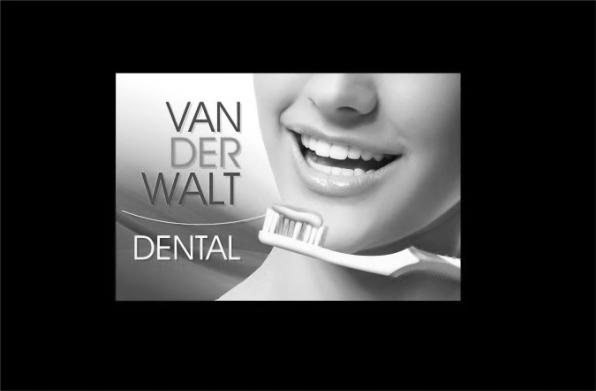 Title: ____  __ Name: ______________                      _____________________________________      _ DOB: _________    _______Address: ________________________                           ______________________________________      _____________________City: _________________      ____                ________________________________ Postcode: ____           ___________________ _email : _________                                _______________________________________________________________    ____Home Phone: ___     ___________     ______ Work Phone: ___  _         __   _____________ Mobile: _______ _      ______________Responsible Party (If not self) _______                   __________________________________________________                ________Contact in case of Emergency: ___     ___                           ________________________ Ph: ________________________________Who is your General Medical Practioner? ______________________________________Ph:______________________________YES / NO  (Please Tick the appropriate box)       Are you allergic to anything?  e.g. Penicillin   Erythromycin    Metals    Amoxicillin    Latex    Codeine    Other:________________        Are you taking any blood thinning medication? (Please list name of medication in medication table below)       Have you ever taken any medication containing Bisphosphonates? (Please list name of medication in medication table below)       Ladies are you Pregnant?  If yes when is your due date? _____________       Ladies are you Breastfeeding?  Please Tick any Conditions below that you have or have had:Please list in the table below any medications you are taking and the reason for taking them:Heart Complaints      Yes  No           Heart Murmur            Pacemaker            Heart Valve Disorder            Artificial Heart Valves: When:________            Stents: When:_________            Rheumatic Fever            Other: _____________Vascular ConditionsYes  No       Stroke       High Blood Pressure       Low Blood PressureOrgan ConditionsYes  No       Thyroid Disease       Kidney Disease       Diabetes : Type:________Lung ConditionsYes  No       Do you smoke?       Asthma: Inhaler  Yes  /  No       Bronchitis       Emphysema       Tuberculosis       Other:_______________Bone ConditionsYes  No       Osteoporosis: Medication:_____________       Arthritis: Type:__________________       Artificial Joint: Type & When:___________                          Other:_______________Blood ConditionsYes   No      HIV/AIDS      Hepatitis: Type:________      Excessive Bleeding      Anaemia      Other:_____________CancerYes  No       Type: ____________________       Chemotherapy: When:_____________       Radiation Therapy: When:__________       Other:___________________MedicationReason For Taking